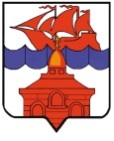 РОССИЙСКАЯ  ФЕДЕРАЦИЯКРАСНОЯРСКИЙ КРАЙТАЙМЫРСКИЙ ДОЛГАНО-НЕНЕЦКИЙ МУНИЦИПАЛЬНЫЙ РАЙОНАДМИНИСТРАЦИЯ СЕЛЬСКОГО ПОСЕЛЕНИЯ ХАТАНГАПОСТАНОВЛЕНИЕО внесении изменений в Постановление администрации сельского поселения Хатанга от 08.07.2013 г. № 094-П «Об утверждении порядка осуществления муниципального жилищного контроля в сельском поселении Хатанга» В целях организации и осуществления муниципального жилищного контроля на территории сельского поселения Хатанга, в соответствии с Федеральными законами от 06.10.2003 г. № 131-ФЗ "Об общих принципах организации местного самоуправления в Российской Федерации", от 26.12.2008 г. № 294-ФЗ "О защите прав юридических лиц и индивидуальных предпринимателей при осуществлении государственного контроля (надзора) и муниципального контроля", Законом Красноярского края от 07.02.2013 г. №4-1047 "О муниципальном жилищном контроле и взаимодействии органа государственного жилищного надзора Красноярского края с органами муниципального жилищного контроля", руководствуясь п.9 ч.1 ст.14 и ст.20 Жилищного кодекса Российской Федерации, п.6 ч.1 ст.7 и ч.1 ст.37 Устава сельского поселения Хатанга,   ПОСТАНОВЛЯЮ:Внести в Приложение к Постановлению администрации сельского поселения Хатанга от 08.07.2013 г. № 094-П «Об утверждении порядка осуществления муниципального жилищного контроля в сельском поселении Хатанга» (далее – Постановление) следующие изменения:В подпункте 9.2.2. пункта 9.2. после абзаца в) внести абзац г) следующего содержания:«г) нарушение требований к маркировке товаров.»Опубликовать Постановление в Информационном бюллетене Хатангского сельского Совета депутатов и администрации сельского поселения Хатанга и на официальном сайте органов местного самоуправления сельского поселения Хатанга www.hatanga24.ru Постановление вступает в силу в день, следующий за днем его официального опубликования.Контроль за исполнением настоящего Постановления возложить                                                         на Скрипкина А. С., заместителя Главы сельского поселения Хатанга.Исполняющая обязанностиГлавы сельского поселения Хатанга			                                          А. И. Бетту30.05.2018 г.№ 063 - П